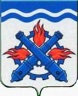 РОССИЙСКАЯ ФЕДЕРАЦИЯДУМА ГОРОДСКОГО ОКРУГА ВЕРХНЯЯ ТУРАШЕСТОЙ СОЗЫВСорок второе заседание РЕШЕНИЕ №  98	22 декабря 2021 годаг. Верхняя ТураОтчет о Контрольного органа Городского округа Верхняя Тура о результатах контрольного мероприятия проведенного совместно со Счетной палатой Свердловской области: в отношении Муниципального казенного учреждения «Служба единого заказчика» в ходе совместного контрольного мероприятия «Проверка использования средств областного бюджета, выделенных в 2018–2020 годах бюджетам муниципальных образований, расположенных на территории Свердловской области, на выполнение мероприятий по строительству и реконструкции систем и (или) объектов коммунальной инфраструктуры муниципальных образований в рамках реализации подпрограммы 1 «Развитие жилищно-коммунального хозяйства Свердловской области» государственной программы Свердловской области «Развитие жилищно-коммунального хозяйства и повышение энергетической эффективности в Свердловской области до 2024 года»Заслушав и обсудив отчет председателя Контрольного органа Городского округа Верхняя Тура о результатах контрольного мероприятия проведенного совместно со Счетной палатой Свердловской области: в отношении Муниципального казенного учреждения «Служба единого заказчика» в ходе совместного контрольного мероприятия «Проверка использования средств областного бюджета, выделенных в 2018–2020 годах бюджетам муниципальных образований, расположенных на территории Свердловской области, на выполнение мероприятий по строительству и реконструкции систем и (или) объектов коммунальной инфраструктуры муниципальных образований в рамках реализации подпрограммы 1 «Развитие жилищно-коммунального хозяйства Свердловской области» государственной программы Свердловской области «Развитие жилищно-коммунального хозяйства и повышение энергетической эффективности в Свердловской области до 2024 года», руководствуясь Федеральным законом от 07.02.2011 № 6-ФЗ  «Об общих принципах организации и деятельности контрольно-счетных органов субъектов Российской Федерации и муниципальных образований», положением «О Контрольном органе Городского округа Верхняя Тура», утвержденным Решением Думы Городского округа Верхняя Тура от 17.08.2011 № 56,ДУМА ГОРОДСКОГО ОКРУГА ВЕРХНЯ ТУРА РЕШИЛА:1. Принять к сведению отчет о результатах контрольного мероприятия проведенного совместно со Счетной палатой Свердловской области: в отношении Муниципального казенного учреждения «Служба единого заказчика» в ходе совместного контрольного мероприятия «Проверка использования средств областного бюджета, выделенных в 2018–2020 годах бюджетам муниципальных образований, расположенных на территории Свердловской области, на выполнение мероприятий по строительству и реконструкции систем и (или) объектов коммунальной инфраструктуры муниципальных образований в рамках реализации подпрограммы 1 «Развитие жилищно-коммунального хозяйства Свердловской области» государственной программы Свердловской области «Развитие жилищно-коммунального хозяйства и повышение энергетической эффективности в Свердловской области до 2024 года» (прилагается). 2. Опубликовать настоящее решение в муниципальном вестнике «Администрация Городского округа Верхняя Тура» и разместить на официальном сайте Городского округа Верхняя Тура.3.  Настоящее решение вступает в силу с момента принятия.4. Контроль исполнения настоящего решения возложить на постоянную депутатскую комиссию по экономической политике и муниципальной собственности (председатель Орлов М.О.).Председатель ДумыГородского округа Верхняя Тура    	           		             И.Г. МусагитовПриложениек Решению Думы Городского округа Верхняя Тураот 22 декабря 2021 года № 98Отчето результатах контрольного мероприятия проведенного совместно со Счетной палатой Свердловской области: в отношении Муниципального казенного учреждения «Служба единого заказчика» в ходе совместного контрольного мероприятия «Проверка использования средств областного бюджета, выделенных в 2018–2020 годах бюджетам муниципальных образований, расположенных на территории Свердловской области, на выполнение мероприятий по строительству и реконструкции систем и (или) объектов коммунальной инфраструктуры муниципальных образований в рамках реализации подпрограммы 1 «Развитие жилищно-коммунального хозяйства Свердловской области» государственной программы Свердловской области «Развитие жилищно-коммунального хозяйства и повышение энергетической эффективности в Свердловской области до 2024 года» 1.Основание для проведения контрольного мероприятия: Пункт 1.8 плана работы Счетной палаты Свердловской области на 2021 год, пункт 1.1 раздела 1 плана работы Контрольного органа Городского округа Верхняя Тура на второе полугодие 2021 года,2.Предмет контрольного мероприятия: Деятельность органов местного самоуправления, муниципальных учреждений, иных организаций муниципальных образований, расположенных на территории Свердловской области, по управлению и распоряжению средствами областного бюджета, предоставленных местным бюджетам в 2018–2020 годах, а также средствами местного бюджета в указанный период на выполнение мероприятий по строительству и реконструкции систем и (или) объектов коммунальной инфраструктуры муниципальных образований в рамках реализации подпрограммы 1 «Развитие жилищно-коммунального хозяйства Свердловской области» государственной программы Свердловской области «Развитие жилищно-коммунального хозяйства и повышение энергетической эффективности в Свердловской области до 2024 года», утвержденной постановлением Правительства Свердловской области от 29.10.2013 № 1330-ПП.3.Объект (объекты) контрольного мероприятия: Муниципальное казенное учреждение «Служба единого заказчика»4. Проверяемый период деятельности: 2018 – 2020 годы.5. Срок проведения контрольного мероприятия: с 21.06.2021 года  по 15.10.2021 года.6. Цели контрольного мероприятия:Цель 1. Оценить законность и эффективность использования межбюджетных трансфертов, предоставленных из областного бюджета местным бюджетам в 2018–2020 годах на строительство и реконструкцию систем и (или) объектов коммунальной инфраструктуры муниципальных образований.Цель 2.  Провести анализ и оценку информации по заключенным и исполненным контрактам на предмет законности, целесообразности, обоснованности, своевременности, эффективности и результативности расходов на закупки (статья 13 Федерального закона от 05 апреля 2013 года № 44-ФЗ «О контрактной системе в сфере закупок товаров, работ, услуг для обеспечения государственных и муниципальных нужд» (далее – Закон № 44-ФЗ) (ред. от 12.05.2019) и часть 1 статьи 1 Закона № 44-ФЗ (ред. от 27.12.2019).7. По результатам контрольного мероприятия установлено следующее:Цель 1В нарушение статьи 79 Бюджетного кодекса Российской Федерации в Городском округе Верхняя Тура не принимался порядок осуществления бюджетных инвестиций в форме капитальных вложений в объекты муниципальной собственности, в отношении муниципальных заказчиков, являющихся получателями средств бюджета городского округа. Данное нарушение устранено, постановлением Администрации от 29.09.2020 № 93 утвержден Порядок осуществления бюджетных инвестиций в форме капитальных вложений в объекты муниципальной собственности Городского округа Верхняя Тура (в том числе получатели средств бюджета городского округа).  Цель 2 .МКУ «СЕЗ» 11.03.2020 подписаны акт о приемке выполненных работ формы КС-2 от 03.03.2020 № 4/3 «Конструктивные и объемно-планировочные решения», справка о стоимости выполненных работ и затрат формы КС-3 от 03.03.2020 № 3, оплата произведена 22.04.2020, что позже установленного пунктом 3.6 муниципального контракта срока,на 12 дней, тем самым МКУ «СЕЗ» нарушены часть 13.1 статьи 34 и пункт 2 части 1 статьи 94 Закона № 44-ФЗ, а также условия пункта 3.6 контракта. Также в ходе проведения контрольного мероприятия установлено, подрядчиком нарушены сроки выполнения работ, установленные в пункте 2.2 муниципального контракта: в течение 11 месяцев с момента заключения контракта, т.е. до 08.06.2020. По состоянию на 04.10.2021 года контракт находится в стадии исполнения. В нарушение части 3 статьи 7 и части 3 статьи 103 Закона № 44-ФЗ, пункта 12 Правил ведения реестра контрактов, заключенных заказчиками, утвержденных постановлением Правительства Российской Федерации от 28.11.2013 № 1084 (далее – Правила № 1084) МКУ «СЕЗ» не направлена для включения в реестр контрактов и, соответственно, не размещена в ЕИС информация о начислении неустоек (штрафов, пеней) в связи с ненадлежащим исполнением стороной контракта обязательств, предусмотренных контрактом, размещение которой в реестре контрактов предусмотрено подпунктом «к» пункта 2 Правил № 1084.В нарушение части 3 статьи 7 и части 3 статьи 103 Закона № 44-ФЗ, пункта 12 Правил № 1084 по состоянию на 04.10.2021 года МКУ «СЕЗ» не направлена для включения в реестр контрактов и, соответственно, не размещена в ЕИС информация об оплате выполненных работ на общую сумму 167 862,5 тыс. рублей, в том числе 15 платежных поручений на общую сумму 167 862,5 тыс. рублей, которые представлены к проверке. Также с нарушением срока, установленного частью 3 статьи 103 Закона № 44-ФЗ и пунктом 12 Правил № 1084, МКУ «СЕЗ» направлена для включения в реестр контрактов и, соответственно, размещена в ЕИС информация об исполнении контракта (акты о приемке выполненных работ по форме № КС-2). Кроме того, в ЕИС по состоянию на 04.10.2021 года не размещена информация об исполнении контракта, что также приводит к нарушению, норм, установленных частью 3 статьи 103 Закона № 44-ФЗ и пункта 12 Правил № 1084 (акты о приемке выполненных работ по форме № КС-2 за 2020 год в количестве 45 штук), данные документы представлены контрольному органу в ходе проведения контрольного мероприятия. По результатам контрольного мероприятия объекту проверки вручен акт.На момент составления отчета пояснения и замечания не поступали. 